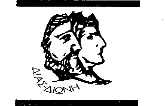 ΕΛΛΗΝΙΚΗ ΔΗΜΟΚΡΑΤΙΑ ΝΟΜΟΣ ΘΕΣΠΡΩΤΙΑΣ                                           Ορθή επανάληψη( ως προς την ημερομηνία ) ΔΗΜΟΣ ΦΙΛΙΑΤΩΝΓΡΑΦΕΙΟ ΔΗΜΟΤΙΚΟΥ ΣΥΜΒΟΥΛΙΟΥΠληρ.: Λώλη Άννα - ΜαρίαΤαχ. Διεύθυνση: Ελ. Βενιζέλου 8Τ.Κ. 46 300 - ΦιλιάτεςΤΗΛ.: 26643 60155FAX: 26640 22989E-mail: ds.filiates@gmail.comE-mail: info@filiates.grhttp: www.filiates.gov.grΑρ. Πρωτ.:  7482                                    Φιλιάτες,   8/10 /2021ΠΡΟΣα) Δήμαρχο Φιλιατών  Σπυρίδων Παππά(β) Αντιδημάρχους1. Γκίκα Θωμά   2. Κατσάρη Πέτρο 3.  Παππά – Μάλλιου Ουρανία   (γ) Τακτικά Μέλη Δ.Σ.1.Πανταζάκος Μιχαήλ 2. Ευθυμίου Βρακά Ελένη3. Γκίζας Χρήστος4.Σκόδρας Βασίλειος  5. Τσότσης Δημήτριος6.Ντάφλου Ευθυμία (Έφη)7.Ζιάκας Γρηγόριος  8. Καίσαρη Παρασκευή                                                                                 9 .Σκεύης Δημήτριος 10.Φερεντίνος Σπυρίδων  11.Κολιομίχος Σπυρίδων 12.Λένης Φίλιππος13.Τόλης Χριστόφορος  14. Μπέλλος ΄Αρης- Παναγιώτης15.Λιανός Ευάγγελος  16. Καψάλης Δημήτριος17. Ρέγκας Λαέρτης(δ) Προέδρους Κοινοτήτων  Σας καλούμε σε «δια περιφοράς» (μέσω ηλεκτρονικού ταχυδρομείου, τηλεφωνικά),  τακτική συνεδρίαση του Σώματος στις 14/10/2021 ημέρα Πέμπτη    και ώρα 11:00 π.μ. έως 13:00 μ.μ  για λόγους διασφάλισης της δημόσιας υγείας , σύμφωνα : α) με την παρ. 5 του άρθρου 67 του Ν.3852/2010 (ΦΕΚ 87/τ.Α΄/07.06.2010) όπως αντικαταστάθηκε από το άρθρο 74 του Ν. 4555/2018 (ΦΕΚ 133/τ.Α΄/19.07.2018) και συμπληρώθηκε με την παρ. 1 του άρθρου 184 του Ν. 4635/2019 (ΦΕΚ 167/τ. Α’/30.10.2019), β) με την από 11.03.2020 Πράξη Νομοθετικού Περιεχομένου (ΠΝΠ) «Κατεπείγοντα μέτρα αντιμετώπισης των αρνητικών συνεπειών της εμφάνισης του Κορωνοϊού Covid-19 και της ανάγκης περιορισμού της διάδοσής του (ΦΕΚ 55/Α΄/11-3-2020), γ) με την με αρ.πρωτ. 18318/13.03.2020 (ΑΔΑ: 9ΛΠΥ46ΜΣΛ6-1ΑΔ) Εγκύκλιο του Υπουργείου Εσωτερικών και δ) με την από 30/03/2020 Πράξης Νομοθετικού Περιεχομένου (ΦΕΚ 75/τ.Α΄/30-03-2020), την αριθμ.εγκύκλιο 246 του ΥΠ.ΕΣ με αριθ. πρωτ: 77233/13.11.2020 ,την αριθμ. εγκύκλιο 643 του ΥΠ.ΕΣ με αριθ. πρωτ: 69472/24.09.2021 για λήψη αποφάσεων επί των  παρακάτω θεμάτων: 	  ΠΡΟΣΚΛΗΣΗ 18ης ΣΥΝΕΔΡΙΑΣΗΣ ΔΗΜΟΤΙΚΟΥ ΣΥΜΒΟΥΛΙΟΥ ΕΤΟΥΣ 20211.  Αύξηση των ωρών εργασίας προσωπικού μερικής απασχόλησης  ειδικότητας ΥΕ Σχολικών καθαριστριών (ΙΔΑΧ- ΙΔΟΧ) που απασχολούνται στις Σχολικές Μονάδες του Δήμου μας.- Εισηγήτρια: Αντιδήμαρχος κα Παππά – Μάλλιου Ουρανία2. Έκφραση γνώμης επί του περιεχομένου του φακέλου Μελέτης Περιβαλλοντικών επιπτώσεων του έργου : 1) για την τροποποίηση της με αριθμ. οικ. 37690/27-07-2016( ΑΔΑ: Ω8Ρ24653Π8-18Λ)  ΑΕΠΟ υφιστάμενου ιχθυογεννητικού σταθμού και λοιπών υποστηρικτικών υποδομών ως προς α) την επέκταση χερσαίας έκτασης και κτιριακών εγκαταστάσεων , β) την αύξηση της παραγόμενης βιομάζας γ) την αλλαγή χρήσης μέρους υφισταμένων κτιριακών υποδομών , εκσυγχρονισμό  και αναδιάταξη τους εντός της χερσαίας έκτασης και δ) την κατασκευή συνοδών υποδομών εντός της ζώνης αιγιαλού , στη θέση << Λωρίδα Σαγιάδας- Ακρωτήρι Παγανιά>> Δήμου Φιλιατών , Π.Ε Θεσπρωτίας , Περιφέρειας Ηπείρου της εταιρείας << ΙΧΘΥΟΤΡΟΦΕΙΑ ΣΕΛΟΝΤΑ ΑΕΓΕ>>.- Εισηγητής : Αντιδήμαρχος κ. Γκίκας Θωμάς3. Λήψη απόφασης σχετικά με αίτημα της Στατιστικής Υπηρεσίας Θεσπρωτίας για τυχόν μεταβολές που έχουν επέλθει από την Απογραφή Πληθυσμού – κατοικιών έτους 2011( συγχωνεύσεις , καταργήσεις κ.λ.π.) στους οικισμούς του Δήμου μας.- Εισηγητής : Πρόεδρος Δημοτικού Συμβουλίου  - Μποροδήμος Ιωάννης       	                                  Ο ΠΡΟΕΔΡΟΣ ΤΟΥ ΔΗΜΟΤΙΚΟΥ ΣΥΜΒΟΥΛΙΟΥ                                                         Ιωάννης Τ. Μποροδήμος ΚΟΙΝΟΠΟΙΗΣΗ :κ  Γιόγιακας Βασίλειος – Βουλευτής Ν. Θεσπρωτίαςκ. Κάτσης Μάριος–Βουλευτής Ν. Θεσπρωτίαςκ. Θωμά Πιτούλη  Αντιπεριφερειάρχη  Περιφερειακής Ενότητας ΘεσπρωτίαςΠεριφερειακούς Συμβούλους Περιφερειακής Ενότητας ΘεσπρωτίαςΔήμαρχο ΗγουμενίτσαςΔήμαρχο ΣουλίουΠρόεδρο Δημοτικού Συμβουλίου Δήμου ΗγουμενίτσαςΠρόεδρο Δημοτικού Συμβουλίου Δήμου ΣουλίουΕμπορικό Σύλλογο ΦιλιατώνΜ.Μ.Ε.11.Κόμματα Ελληνικού Κοινοβουλίου12. Εκπρόσωπο συλλόγου 